Об утверждении координаторовРоссийского движения школьников образовательных организацийВ целях поддержки детского движения и развития Общероссийской общественно-государственной детско-юношеской организации «Российское движение школьников» (далее – РДШ) и методического сопровождения 1. Руководителям общеобразовательных организаций:1.1. Издать приказ об утверждении плана работы РДШ на 2020-2021 учебный год и назначении сотрудника организации, координатором по всем направлениям деятельности в рамках Российского движения школьников.1.2. Оказывать всестороннюю поддержку и содействие координаторам местных отделений организации при активном взаимодействии с окружным Координационным Центром.2. Утвердить список координаторов от общеобразовательных организаций по работе местных отделений Российского движения школьников (Приложение №1)3. Контроль за исполнением данного распоряжения возложить на главного специалиста отдела развития образования Пичкурова А.В.РуководительОтрадненского управленияминистерства образования и наукиСамарской области								Е.В.СизоваПичкуров 23694Приложение №1к распоряжениюОтрадненского управленияминистерства образования и наукиСамарской области№ ______"__"_________2020 годаПеречень образовательных организаций и координаторов школпо работе местных отделений Российского движения школьниковОтрадненское управление министерства образования и науки Самарской областиКинель-Черкасский районБогатовский районОтрадный город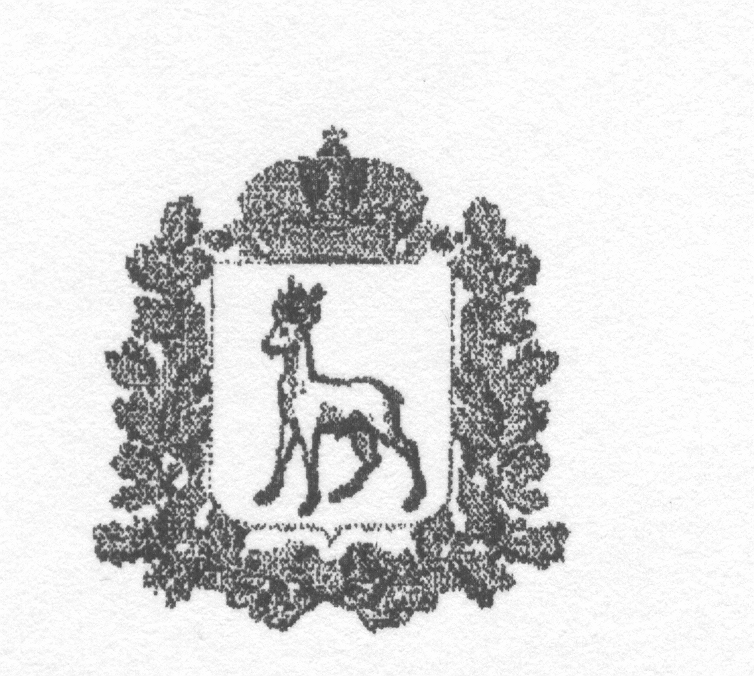 МИНИСТЕРСТВО ОБРАЗОВАНИЯ И НАУКИСАМАРСКОЙ ОБЛАСТИОТРАДНЕНСКОЕ УПРАВЛЕНИЕМИНИСТЕРСТВО ОБРАЗОВАНИЯ И НАУКИСАМАРСКОЙ ОБЛАСТИОТРАДНЕНСКОЕ УПРАВЛЕНИЕМИНИСТЕРСТВО ОБРАЗОВАНИЯ И НАУКИСАМАРСКОЙ ОБЛАСТИОТРАДНЕНСКОЕ УПРАВЛЕНИЕРАСПОРЯЖЕНИЕРАСПОРЯЖЕНИЕРАСПОРЯЖЕНИЕ04.12.2020   г.г. Отрадный№ 290-од№Образовательная организацияФИО куратора местного отделения РДШДолжностьКонтакты(телефон и электронная почта)1ГБОУ СОШ №1 «ОЦ» с. Кинель-ЧеркассыЧертыковцеваРаиса Николаевнапедагог-организаторсот. 8-937-068-9627school-1@yandex.ruraisa.curbatowa@yandex.ru2ГБОУ СОШ №2 «ОЦ» с. Кинель-ЧеркассыИноземцеваКсения Сергеевнапедагог-организаторсот. 89376490526k-sherstobitova@mail.ru 3ГБОУ СОШ №3 «ОЦ» с. Кинель-ЧеркассыКарташоваКсения Владимировнастаршая вожатаясот. 8-927-203-615588466042010@mail.ruschool3_kch@samara.edu.ru4ГБОУ СОШ «Оц» с. АлександровкаМилешинаИрина Владимировнаучитель математикисот. 89276938859irinamiloyschina@yandex.ru5ГБОУ СОШ им. Н.Ф. Зыбанова с. БерезнякиБорисоваТатьяна Михайловнаи.о. заместителя директора по ВРсот. 8-927-695-8528borisova-t.borisowa@yandex.ru6ГБОУ ООШ с. Вольная СолянкаОленинаЛидия Васильевнаучитель начальных классовсот. 89270095363olenina.lv@rambler.ru7ГБОУ СОШ им. М.П. Крыгина с. КабановкаТаинкинаЛюдмила Анатольевназаместитель директора по ВР8(84660)3-15-31сот. 89371889670, tainkina.liudmila@yandex.ru8ГБОУ ООШ имени Н.Ф. Шубина с. Красная ГоркаЩёкинаТатьяна Михайловнаучитель89093447677schekina.tatiana@yandex.ru9ГБОУ СОШ «ОЦ» с. КротовкаМиткинаНаталья Владимировназаместитель директора по УВРсот. 89631159009tasya906090@mail.ru10ГБОУ ООШ с. МухановоКаймасоваАнна Александровнаучитель английского языкасот. 8-927-731-1951anna_kajmasova@mail.ru11ГБОУ ООШ пос. ПодгорныйКунибаеваАлия Гайнулловнаучитель географииaliya.kunibaeva@inbox.ruсот. 8937206800112ГБОУ ООШ с. СемёновкаТуганаеваКарлгаш Совановнаучительсот. 8-927-725-9355tuganaeva73@mail.ru 13ГБОУ СОШ «ОЦ» с. ТимашевоФуныгинаТатьяна Владимировназаместитель директора по ВРсот. 8-927-767-5290timrust@mail.ru14ГБОУ ООШ им. С. Н. Левчишина с. ЧёрновкаМихайловаКсения Александровнаучитель физической культурысот. 89270155590,86ksenijm@mail.ru№Образовательная организацияФИО куратора местного отделения РДШДолжностьКонтакты(телефон и электронная почта)1ГБОУ ООШ с. Тростянка ГридневаЛюдмила Анатолиевнаучитель начальных классов8(84666)3-22-45+79376422902, gridneva.1967@yandex.ru2ГБОУ ООШ с. ИвановкаМитрофановаАнастасия Олеговнапедагог-организатор8(84666)3-44-20anastasiamitr0fanova@yandex.ru3ГБОУ ООШ с. АверьяновкаПетроваСветлана Алексеевнаучитель892760151568(84666)4-22-81averschool@yandex.ru4ГБОУ СОШ «Оц» с. БогатоеТипикинаТамара Ивановнаучитель биологиисот. 8-927-725-7378tipikinatamara@mail.ru5ГБОУ СОШ с. ВиловатоеРуссуВалентина Алексеевнастаршая вожатая8(84666)3-66-67сот. 89969241382valentina.schinkarenko.89@mail.ru6ГБОУ СОШ «ОЦ» с. СъезжееОкуневаНадежда Викторовнаучитель8(84666)3-82-39siezskol@yandex.ruokuneva.nadezhda2011@yandex.ru 7.ГБОУ ООШ с. АндреевкаИльинаВера Викторовназаместитель директора по УВР8(84666)3-77-48сот. 8-917-811-7571verailina89@yandex.ru8ГБОУ СОШ с. БеловкаМихайловаЛюдмила Александровназаместитель директора по ВРсот. 8-927-751-8236mila.mihaylowa2016@yandex.ru9ГБОУ СОШ «О.ц.» с. ПечиненоСухареваТатьяна Альбертовнаучитель8(84666)3-55-97 pechinenosch@yandex.ruсот. 8-927-752-76-36sukhareva_tat@mail.ru10ГБОУ ООШ с. МаксимовкаАбросимоваЛидия Владимировнаучитель информатикисот. 89047470671abrosimova.lidiya@yandex.ru8(84666)3-33-23maksim_sch@samara.edu.ru№Образовательная организацияФИО куратора местного отделения РДШДолжностьКонтакты(телефон и электронная почта)1.ГБОУ ООШ №2 г.о. Отрадный Самарской областиАфанасьеваОльга Евгеньевнаучитель географии+7(937)2328493+7-927-262-2594afanasjewa.t2014@yandex.ru2.ГБОУ ООШ №4 г.о. Отрадный Самарской областиГецманТатьяна Михайловназаместитель директора по ВР+7-9276944860school4_otr@samara.edu.rutmgetsman@mail.ru 3.ГБОУ СОШ №6 г.о. Отрадный Самарской областиСмирноваЕкатерина Валерьевнапедагог-организатор+7-937-176-0600schoolotr6@yandex.rumissmiraRK1988@yandex.ru4.ГБОУ гимназия «ОЦ «Гармония» г.о. Отрадный Самарской областиДмитриеваЕвгения Игоревнапедагог дополнительного образования8-908-392-9480dmigena@mail.ru5.ГБОУ СОШ №8 им. С.П. Алексеева г.о. Отрадный Самарской областиДаниловаАнастасия Александровнасоциальный педагог+7-927-736-2020nasyashishka@mail.ru6.ГБОУ СОШ №10 «ОЦ ЛИК» г.о. Отрадный Самарской областиЩербининаЕкатерина Валерьевнастаршая вожатаятел. 8(84661)51297